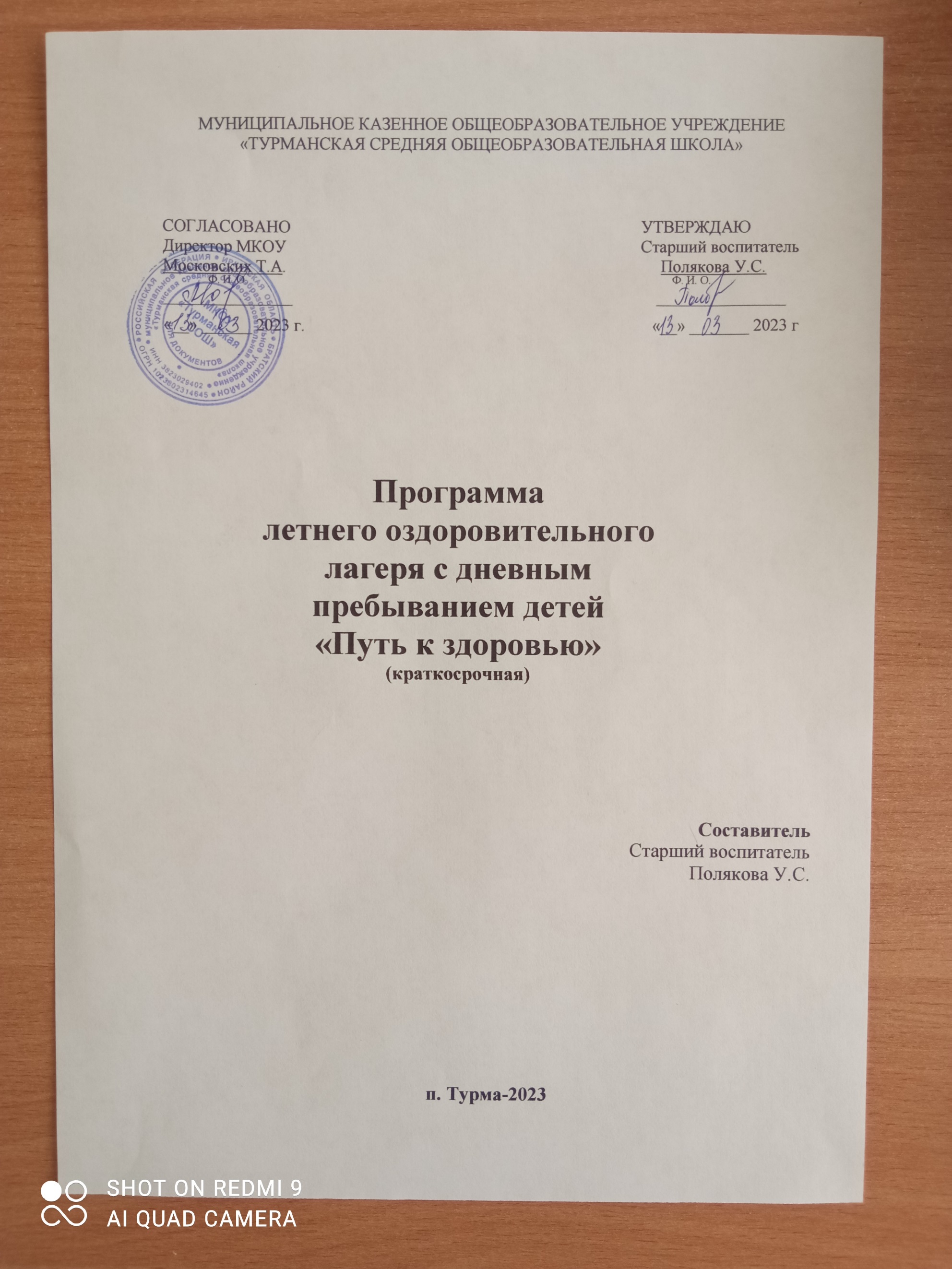 Информационная карта программы:Содержание Раздел 1. Комплекс основных характеристик программы: 1. Пояснительная записка1.1 Актуальность программы1.2 Цель и задачи программы 1.3 Планируемые результаты Раздел 2. Комплекс организационно-педагогических условий: 2. Содержание программы2.1 План-сетка программы 2.2 Условия реализации программы 2.3   Список литературыПриложенияПояснительная запискаВыявление проблемы       На современном этапе развития человеческого общества такие универсальные ценности, как жизнь и здоровье человека приобретают особое значение. Низкий уровень физического и психического здоровья детей и молодёжи создаёт объективные препятствия на пути эффективной модернизации Российского образования, без него невозможно разрешить назревшие социальные и экономические проблемы, достичь опережающего развития образовательной и профессиональной школы.Новое качество образования может быть достигнуто лишь при создании определённых условий направленных на сохранение и укрепление здоровья обучающихся. Состояние здоровья ребенка может стать причиной его отставания в интеллектуальном развитии.     Как показали наши наблюдения, современные дети в свободное время предпочитают проводить сидя, держа в руках телефон или планшет. От такого длительного времяпрепровождения состояние костно – мышечной системы деградирует, развивается гиподинамия и апатичное отношение к активным видам деятельности. На предложение поиграть на перемене дети в один голос заявляют, что не знают, во что можно поиграть. Единственное, что дети могут предложить из игр – догонялки.     О проблеме снижения показателей при сдаче норм ГТО заявили учителя физической культуры. По их мнению, данные показатели стали снижаться в последнее время из – за малоподвижного образа жизни детей, а так же устойчивой непопулярности игр по правилам в помещении и на воздухе, и что не мало важно, из – за незнания детьми таких игр.Актуальность проекта       Решение данной проблемы мы видим в пропаганде Здорового Образа Жизни.      Самое главное в наше время понимать смысл сочетания слов «здоровый образ жизни». Он очень широк и более глобален, чем может показаться на первый взгляд. Несомненно, слово «здоровье» играет важную роль для всего живого на Земле, как фундамент его существования. И наше время политика государства направлена на развитие массового спорта и популяризацию здорового образа жизни.        Данное направление мы определили как профильное и назвали его «Здоровьесобирательное». Программа «Путь к здоровью» укажет детям  маршрут, следуя по которому, ребята получат теоретические знания и практические навыки по укреплению здоровья и приобретут опыт организации свободного времени.Концептуальная основа          Прототипом Здоровьесобирательного направления является физическое воспитание, которое тесно связано с нравственным, трудовым, умственным, эстетическим воспитанием, учит дисциплинировать себя, вырабатывает твердый характер, учит четко выполнять нормы и правила спортивной этики, уважать соперника, судей, развивает умение бороться до победы, не проявлять зависти к победителям, не теряться при поражениях, искренне радоваться победам товарищей по борьбе, которое направлено на преобретение знаний о себе (своих возможностях, особенностях), о том как эти знания использовать и обратить себе во благо. Спортивные занятия различного вида помогают закалять волю, учат добиваться успехов, совершенствовать свои умения и навыки в отдельных видах спорта.       Находясь в лагере дневного пребывания, дети ежедневно включаются в оздоровительный процесс, для которого характерны: упорядоченный ритм жизни, режим питания, закаливание, поддержка мышечного и эмоционального тонуса. Результатом осуществления оздоровительного направления является формирование потребности в здоровом образе жизни. Досуговая деятельность направлена на вовлечение детей в мероприятия через игру с последующим выявлением их наклонностей и способностей.  Задача педагогического коллектива школы  в воспитательном плане состоит в том, чтобы поднять значение здорового образа жизни, помочь детям расширить круг компетенций в области организации свободного времени в период летних каникул. Данная лагерная смена должна явиться для каждого ребенка своеобразной копилкой новых игр и занятий и побудить ребят к поиску других, пока еще не известных игр  для того, чтобы сделать отдых интересным и полезным.ЦельЦель: Воспитание  сознательного отношения воспитанника к укреплению своего здоровья, к личному уровню физической подготовки и максимальному раскрытию своих способностей в период летней оздоровительной работы.ЗадачиЗадачи:1 Укрепление здоровья детей и формирование навыков здорового образа жизни, улучшения самочувствия и настроения.2.Воспитание дисциплинированности, силы воли, трудолюбия и сплоченности в коллективе.4. Повышение спортивного мастерства.5. Расширение кругозора в области здоровьесбережения.6.Знакомство с новыми играми и видами спорта.Содержание        Данная программа по своей направленности является профильно - комплексной, т. е. включает в себя разноплановую деятельность, объединяет различные направления оздоровления, отдыха и воспитания детей в условиях оздоровительного лагеря через агитацию ЗОЖ.Сроки и условия пребывания:По продолжительности программа является краткосрочной, т. е. реализуется в течение I лагерной смены – 18 дней. При комплектовании особое внимание уделяется детям из малообеспеченных, неполных семей, а также детям, находящимся в трудной жизненной ситуации. Деятельность воспитанников во время лагерной смены осуществляется в разновозрастном отряде 40человек. Состав отряда подобран таким образом, чтобы имелась возможность наладить работу группы самоуправления. Так, в  отряде  зачислены дети из младших классов и к ним прикреплены  дети из старших классов, которые будут выполнять роль волонтеров. 
Всего в лагере отдыхают 40 обучающихся.Основной состав лагеря – это учащиеся образовательного учреждения в возрасте 7–18 лет.Этапы реализации программыРеализация программы  осуществляется по следующим приоритетным направлениям:I. Организационно-методическая работа (апрель – май)Организация работы всех служб.Подготовка методической  и нормативной документации.Разработка программы.Планирование деятельности.Подготовка помещений образовательного учреждения к летнему периоду.II. Вступительная часть: «На старт»- 4 дня.           1.Знакомство (детей с детским коллективом, со взрослыми, с правилами смены, с ТБ, устройство быта).2. Мониторинг детей для определения роли участия в массовых мероприятиях лагеря (анкетирование детей с целью установления приоритетных желаний ребенка в реализации себя).3. Настроить структуру самоуправления смены (распределение ролей среди отряда).4. Создать традиции смены из некоторых режимных моментов.6. Объединить детей в группы по интересам.7. Формирование рекламно – информационного союза для пропаганды активной жизненной позиции каждого участника смены.8. Вовлечение детей в деятельность.9. Информационное просвещение в области ЗОЖ и ГТОIII. Деятельностная часть: «Внимание» -10 дней.1.Знакомство детей с новыми играми (подвижными и спокойными, народными и современными, спортивными и интеллектуальными, в помещении и на воздухе).2.Проведение спортивно – массовых, досуговых мероприятий  по направлениям.3.Производство художественно – эстетического и агитационно – просветительского оформления.IV.Итоговая: «Марш»- 4 дня.           1.Проведение итогового мониторинга, подсчет баллов участников смены с целью определения результативности проделанной работы.           2. Слёт ЮНИОРОВ; викторина (на ней ребята смогут посостязаться в теоретических знаниях о ЗОЖ);  Демонстрация результатов – игровые соревнования, где ребята покажут свое мастерство в новых играх(творчества, спортивных умений, интеллектуальных знаний)           3. Награждение участников по номинациям и победителей.           4. Рефлексия.Механизм реализации        Игра – это вид и форма деятельности, при которой можно завлечь ребенка, мотивировать его и реализовать при этом любые цели. Поэтому план мероприятий всей смены пронизан единой сюжетной линией.        Идея смены: «Все участники смены готовятся к большому «Слету ЮНИОРОВ». Юниор – это юный спортсмен, юный физкультурник или игрок. На этом слете каждый индивидуально или в команде сможет продемонстрировать различные спортивные качества, которые проявляются в игре и в спортивных состязаниях; показать свои творческие способности.  За проявление своих качеств каждый участник получит награждение.        По плану каждый день смены посвящен подготовке к слету. В начале смены детям будет предложен нарисованный маршрут движения к цели: на первом этапе ребята, как спортсмены, будут готовиться к большому пути (встретятся с доктором, инструктором по питанию и тренером, роль которых будут выполнять волонтеры); на втором этапе ребята будут двигаться к цели разними способами, так, как делают это спортсмены и попутно пополнять багаж знаний о них (Гоняем на роликах, едим на велосипеде и т.д.); на заключительном этапе дети смогут продемонстрировать полученные навыки игры в различные игры, а также знания о ЗОЖ.Кадровое обеспечение программы:Старший воспитатель.Воспитатели.Педагог дополнительного образования.Уборщики служебных помещений.Заведующий столовойРаботники кухниМатериально-техническое обеспечение:При работе летнего оздоровительного лагеря используются:Учебные кабинеты.Спортивный зал.Спортивная площадка.Библиотека.Столовая.Аппаратура: - Мультимедийная установка;- музыкальный центр; - цифровой фотоаппарат;- компьютеры.Спортивный инвентарь:- баскетбольные и футбольные мячи;- волейбольные мячи;- резиновые мячи разных размеров;- скакалки,  гимнастические обручи;- настольный теннис.Развивающие игры: шашки,  шахматы,  строительный конструктор, бизнес-игры.Настольные игры: домино,  лото, футбол.Канцелярские товары.Бытовые предметы: столы и стулья в необходимом количестве.Медицинская аптечка.Методическое сопровождение программы  Основными методами организации деятельности являются:Метод игры (игры отбираются воспитателями в соответствии с поставленной целью);Методы театрализации (реализуется через костюмирование, обряды, ритуалы);Методы состязательности (распространяется на все сферы творческой деятельности);Метод коллективной творческой деятельности (КТД).Психологические услуги предоставляются в следующих формах:Проведение воспитательно-профилактической работы с детьми в целях предотвращения или устранения негативных психологических факторов, ухудшающих их психическое здоровье;Беседы с детьми по налаживанию и поддерживанию их межличностных взаимоотношений.   Режим дняЗарядка – 15 мин.Линейка – 10 мин.Занятия с использованием компьютерной техники для детей 7-10 лет – 15-20 минут, для детей 11-15 лет – 25-30 минут.Перерывы между занятиями – 20 минут.План – сеткаПринципы реализацииПринцип не нанесения вреда организация отдыха детей производится таким образом, чтобы каждый ребенок нашел возможность реализовать свои интересы в деятельности без принужденияПринцип приоритета действенной заботы о здоровье учащихся и педагогов Принцип триединого представления о здоровье (единство физического, психического и духовно-нравственного здоровья)Принцип непрерывности и преемственности (здоровьесберегающая работа проводится каждый день с обязательным учетом того, что уже было сделано ранее в рамках организационных мероприятий и непосредственно в воспитательной работе)Принцип субъект-субъектного взаимоотношения с учащимися Педагоги обеспечивают здоровьесберегающие условия воспитательного процесса и сам школьник помогает им в решении этой общей задачи. У учащихся воспитывается ответственность за свое здоровье. К каждому учащемуся осуществляется индивидуальный подходПринцип сочетания охранительной и тренирующей стратегии. Для детей создан такой уровень нагрузки, который (при учете индивидуальных особенностей и возможностей каждого) соответствует тренирующему режиму, таким образом, является охранительным (щадящим), ниже утомляющего. Исходя из выше сказанного, школьный лагерь работает по направлениям:Спортивно–оздоровительное направление:Ориентация на приобретение навыков здорового образа жизни, овладение приемами саморегуляции, здоровьесберегающих технологийСредства: Утренняя гимнастика (зарядка); спортивные игры на стадионе, спортивной площадке, в помещении; подвижные игры на свежем воздухе; эстафеты; закаливающие процедуры, солнечные ванны (ежедневно); воздушные ванны (ежедневно), спортивные праздники и соревнования, различные беседы о здоровом образе жизни, беседы с врачом.Спортивные праздники развивают у детей  ловкость и смекалку, помогают им развивать  различные  двигательные способности и реализуют потребность детей в двигательной активности, приобщают воспитанников к здоровому образу жизни. Для максимального достижения результата при проведении  спортивных мероприятиях присутствует дух соревнования и реализуется принцип поощрения. После  конкурсов, которые развивают не только физическое состояние детей, но и укрепляют их дух, дети получают призы.В лагере уделяется большое место пропаганде правильного питания и формированию навыков здорового образа жизни. С этой целью   продолжает реализовываться   программа «Школа безопасности», тесно сотрудничаем с врачом. Проводятся беседы «Оказание первой доврачебной помощи», «Профилактика плоскостопия и нарушений осанки». Ведется «Журнал здоровья».Для достижения результатов данном направлении каждый отряд занимается по направлениям в кружке по интересам. График занятий вывешивается на информационном стенде. Занятия проводят волонтеры и специалисты.Средства: торжественное открытие смены, операция «Мисс Грация, «Рыцарский турнир» «Музыкальный марафон», игра «Поиски клада» (ориентирование),  «Мисс и мистер лагеря». В художественно – творческом направлении: конкурс рисунков по темам; оформление информационных стендов; художественное сопровождение планируемых мероприятий; изготовление атрибутов для болельщиков и участников.Важнейшим направлением в работе лагеря станет активное приобщение детей к физкультуре, спорту, и здоровому образу жизни. Применение  современных здоровьесберегающих технологий в своей педагогической деятельности  отражает две линии оздоровительно-развивающей работы: 1. приобщение детей к физической культуре и спорту; 2. использование развивающих форм оздоровительной работы. «В воспитании нет каникул» – эта педагогическая формула становиться правилом при организации детского летнего отдыха, а заодно и правилом творческого подхода к каникулам – радостному времени духовного и физического развития роста каждого ребенка.  Праздники и соревнования в лагере составлены с учетом желаний и интересов юных воспитанников и применением новых игровых технологий.: «Рыцарский турнир», «Мисс грация», а также открытие и закрытие лагеря. Организована «Школа безопасности», целью и задачей, которой стало  изучение опасностей, угрожающих школьнику  и разрабатывающих способов защиты от них в любых условиях обитания человека, закрепление практических навыков и умений, находясь  в экстремальных ситуациях.  Мероприятия в «Школе  безопасности»:	«Встреча с доктором Пилюлькиным» - на ней дети учатся оказывать первую медицинскую помощь и  применяют на практике дыхательные упражнения,  упражнения для улучшения  осанки, профилактики плоскостопия и  близорукости, самостоятельно  учатся выполнять антропометрические измерения. «Школа юного туриста», на занятиях в которой  дети впервые учатся ориентироваться на местности, ставить палатку, разбивать бивак и вязать первые туристические узлы. «Приемы самообороны», где дети  узнают от опытных тренеров  отделения единоборств первые приемы самозащиты. «На улицах большого города», вместе с инспектором ГИБДД  проводятся занятия по правилам дорожного движения, и соревнования с использованием знаков дорожного движения. Используя образовательные технологии, различные знания и умения в таких предметах как: биология, математика, русский язык, ОБЖ, история были разработаны новые праздники. А именно:физкультура и  ОБЖ (занятия в школе юного туриста, игры по правилам дорожного движения);физкультура и биология (встреча с доктором Пилюлькиным);физкультура и история («Спортивная викторина», праздник: «По дорогам Олимпии»);физическая культура и русский язык (использование топографических диктантов в играх: перевод письменных условных знаков  на схематические и др.);физическая культура и математика («Развед-шоу»); национальные традиции (изучение игры «Лапта», «Поп»)  Цель- возрождения народных игр. Технология дифференцированного обучения - индивидуального подхода к обучающимся с учётом состояния здоровья, пола, физического развития, двигательной подготовленности, особенностей развития психических свойств, стала важнейшим требованием в обучении. Дифференцированный и индивидуальный подходы важны для обучающихся, как с низкими, так и с высокими результатами в области физической культуры При разработке мероприятий учитывается уровень физического развития и физической подготовленности учащихся используя дифференцированный подход. Дети, которые, по разным причинам, не могут или не желают участвовать в активных мероприятиях могут реализовать себя в художественном творчестве:оформление стендов по теме дня;изготовление атрибутов для болельщиков и участников;участие в творческих конкурсах.ОЖИДАЕМЫЕ РЕЗУЛЬТАТЫ:Главным результатом деятельности спортивно-оздоровительного лагеря является развитие ребенка.Результатами успешной деятельности лагеря должны быть показатели развития детей:Общее оздоровление воспитанников, укрепление их здоровья. Укрепление физических и психических сил ребенка.Приобретение новых знаний и умений.Максимальное участие учащихся во всех культурно  и спортивно-массовых мероприятиях. Получение индивидуальной и коллективной творческой и трудовой деятельности, социальной активности.Развитие лидерских и организаторских качеств, приобретение новых знаний, развитие творческих способностей, детской самостоятельности и самодеятельности Укрепление дружбы и сплоченности в коллективе. Повышение общей культуры учащихся, привитие им социально-нравственных норм.Развитие у школьников интереса к активному отдыху;Повышение мотивации учащихся к двигательной активности, здоровому образу жизни;Развитие творческих и познавательных способностей;Развитие ученического самоуправления.Измеримость и достижимость результатов:      Любая деятельность должна приносить результат! И если этот результат дети смогут измерить и ощутить, то он становится очень ценным в глазах ребенка.  С целью публичной демонстрации достижений каждого ребенка в начале смены в каждом отряде изготавливается доска активности: в виде забора или пирамидки, кубиков, шариков, фруктов, мячиков…, в зависимости от того, какое будет название команды. Вывешивается эта информация в общем месте наряду с символикой отряда. В конце дня дети анализируют пройденный день и ставят  отметку об активности.       В конце лагерной смены, в день награждения – каждый ребенок будет отмечен памятным знаком за вклад в общее дело по номинациям.Правила ЗОЖЗдоровый образ жизни предполагает:оптимальный режим труда и отдыха,правильное питание,достаточную двигательную активность,личную гигиену,закаливание,искоренение вредных привычек,любовь к близким,позитивное восприятие жизни. Он позволяет до глубокой старости сохранять нравственное, психическое и физическое здоровье.Несколько советов для тех, кто хочет вести здоровый образ жизни:определите, что Ваш стиль — здоровый образ жизни и четко его придерживайтесь;берегите здоровье с юных лет, существует много болезней, которые выявляются с возрастом, хотя их корни в детстве;периодически проходите медосмотры;не полнейте, чтобы не затруднять работу своего организма, убыстряя процесс старения;будьте всегда доброжелательны, спокойны и рассудительны. раздражительность и суета наносят вред сердцу и нервной системе;не держите зла, чаще улыбайтесь, улыбка помогает снять напряжение;любите родных людей, они ваша первая ценность в жизни;выберете такую трудовую деятельность, которая Вам интересен и приносит как вещественное, так и моральное удовлетворение;занимайтесь физическим трудом или спортом.старайтесь как можно больше времени проводить на свежем воздухе;активно отдыхайте, отсутствие движений облегчает возникновение ряда болезней;спите 7,5 часов в день, отдых восстанавливает работоспособность и часто лечит лучше всяких лекарств;не курите, не употребляйте алкоголь и наркотики;уделяйте время своим увлечениям, это помогает расслабиться и делает жизнь разнообразной;не поддавайтесь скуке и не разрешайте себе падать духом.Так с чего же начинать?! Ответ очевиден! - Да с самих себя!это улучшение качества жизни. Здоровый домэто правильный отдых и полная релаксацияважнейшие условия уменьшения отрицательных воздействий и стрессов окружающей среды в современном мире.Основа здорового образа жизни!отличная питьевая вода и свежий воздух жизненно необходимы для вашего организма. С древнейших времен, со времен Гиппократа люди заметили и придавали этому первостепенно значение, так как вода и воздух одни из основных стихий, влияют на кровообращение, пищеварение и дыханиедревние эллины говорили «хочешь быть здоровым - бегай, хочешь быть красивым - бегай, хочешь быть умным – бегай». регулярные занятия спортом - одно из составляющих здорового образа жизни!здоровое питаниесовременные технологии (технология магнитного воздействия, воздействие инфракрасных ИК лучей дальнего спектра действия, ионные технологии, технологии фильтрации воды и воздуха)улучшите сон - улучшите вашу жизньПоэтому если вы заботитесь о своей красоте вам необходимо вести здоровый образ жизни, который поможет сохранить ваше здоровье и быть красивыми.Эмблема 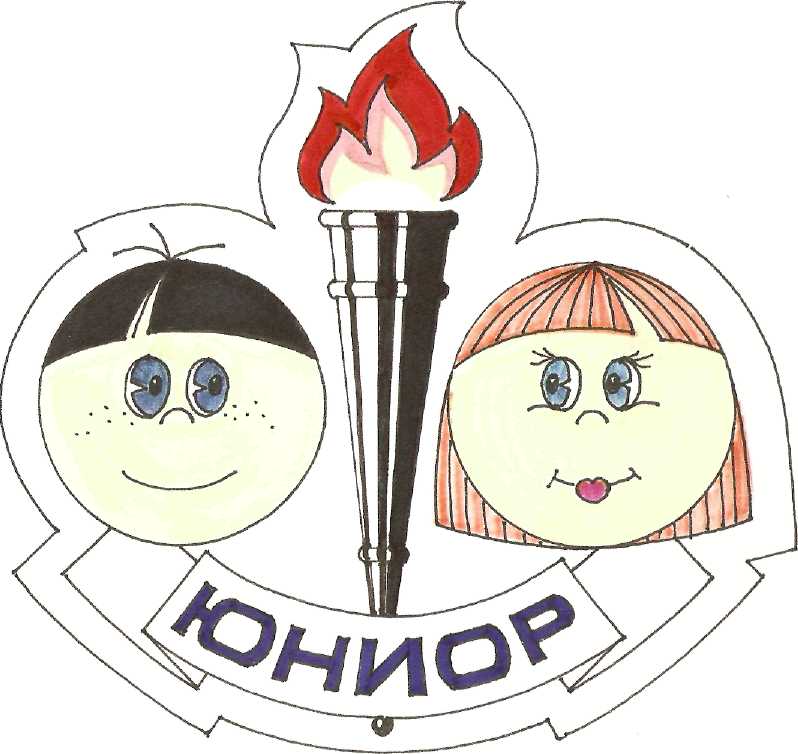 	Список используемой литературы:1.     Григоренко Ю.Н., Кострецова У.Ю., Кипарис-2: Учебное пособие по организации детского досуга в детских оздоровительных лагерях и школе. – М.: Педагогическое общество России, 2002.2.     Гузенко А.П. Как сделать отдых детей незабываемым праздником. Волгоград: Учитель, 20073.     Нещерет Л.Г. Хочу быть лидером! Выпуск 4.-Н. Новгород: изд-во ООО «Педагогические технологии», 2006.4.      Организация досуговых, творческих и игровых мероприятий в летнем лагере.  С.И.Лобачева.Москва: ВАКО, 2007 г.Используемые интернет ресурсы:lsosh.edusite.ru/MK/MO KR/MO KR/Olimp_dolina.pdfhttp://nashaucheba.ru/v23029/Полное название программы:Путь к здоровьюПолное название организации, ведомственная принадлежность, форма собственности:Муниципальное казенное общеобразовательное учреждение «Турманская средняя общеобразовательная школа»Ф.И.О., должность составителя (составителей) или автора (авторов) программыСтарший воспитательПолякова У.С.Направленность программы:здоровьесобирательнаяХарактеристика целевой группы (возраст детей, количество, специфика):Возраст детей  7-18 летКол-во детей  40 челЦели программы:Воспитание  сознательного отношения воспитанника к укреплению своего здоровья, к личному уровню физической подготовки и максимальному раскрытию своих способностей в период летней оздоровительной работы.Срок реализации программы:18 днейОрганизация работы в лагере:Формы организации деятельностиФормы организации деятельностиФормы организации деятельностиМассовыеГрупповыеИндивидуальныеПраздникиКонкурсыСпортивные соревнованияКТДОтрядные огонькиБеседы, КТДСпортивно-оздоровительные процедурыИндивидуальные беседы, тренинги, игрыЭлементы режима дняПребывание детейЭлементы режима дняс 8.30 до 18.00часов  Сбор детей, зарядка     8.30 - 9.00     Утренняя линейка        9.00 - 9.15     Завтрак                 9.15 - 10.00    Работа по плану отрядов, общественно полезный труд.   10.00 - 12.00    Обед12.00 - 13.00    Оздоровительные    процедуры                                    13.00 - 14.00    Дневной сон             14.00 – 15.30      Свободное время              15.30 - 16.00    Полдник16.00-16.30Игры на свежем воздухе16.30 – 17.30Минутка безопасности, операция «Порядок»17.30-18.00Уход домой              18.00   Тема дняРабота по графикуЧем занять в свободное времяГотовимся к большому пути1 этап: На старт!- привыкаем к режиму;- разучиваем упражнения для утренней зарядки;- привыкаем фиксировать свои достижения в личной копилке.1 деньСобираемся в путь, к здоровью!Знакомство (с командой, планом, ТБ), налаживание быта, организационные мероприятия (название команды, девиз, копилка активности)Праздник открытия смены с участием команд.2 деньНа прием к доктору Пилюлькину!Измерение антропометрических данных (первичное).Занесение полученных данных в личную копилку активности.Оформление стенда о ЗОЖ.3 деньМой ДодырМыло, щетка и вода – это всё мои друзья! Викторина на тему: «Что такое гигиена?»Изготовление оборудования для игры с мыльными пузырями. Игры с мыльными пузырями. Конкурс: «Лучший пузырь».4 деньВ гостях у Вкусноежки.Квест: «Здоровое питание». Поиск информации.Подготовка оборудования для игры с песком. Игры с песком. Конкурс: «Лучшая песочная фигура»Двигаемся к цели2 часть: «Внимание!»- разучиваем новые игры;-узнаем много нового5 деньГоняем на роликах.Театрализованно – игровая программа«Один день сказок»МКУК КДЦ«Если хочешь быть здоров – закаляйся!». Беседа.6 деньПлывем по водеИгры по графикуПриемы самообороны7 деньЕдем на велосипедеДеловая игра «Наш адрес – Россия»На улицах большого города8 деньМчимся на лошадкеИгры по графику«Родина одно на свете чудо» МКУК КДЦМузыкальный марафон9 деньПарим на дельтапланеИгры по графикуЯ люблю тебя Россия10 деньГребем на байдаркеИгровая программа «Форд Боярд» МКУК КДЦРыцарский турнир11 деньВзбираемся по скалеИгры по графикуМисс и мистер лагеря12 деньКатимся на сноубордеИгры по графикуПоиски клада (ориентирование)13 деньНесемся на скутере Игры по графику«Солнечный круг» Спортивно-игровая программа» МКУК КДЦ14 деньПронесемся на скелетонеИгры по графикуСпортивная викторина3 часть: «Марш!»15 деньМедицинская комиссия перед испытанием.Измерение антропометрических данных (повторное).Конкурс рисунков ПДД.16 деньРазминка Подготовка к слету ЮНИОРОВПодведение итогов активности.17 деньИграйте на здоровье!Слет  ЮНИОРОВПрогулка 18 деньУра, каникулы!Участие в митингеУчастие в конкурсе рисунков «Мы рисуем мир» на асфальтеНаграждение.Возложение цветов к памятнику воина освободителя.Закрытие лагерной смены.